BXAC5E             Ochladzovač vzduchuVážený zákazník,ďakujeme Vám za zakúpenie výrobku značky BLACK + DECKER. Jeho technológia, jej dizajn a funkčnosť, okrem splnenia najprísnejších štandardov kvality, zaistí úplné a trvalé uspokojenie. Pred použitím prístroja si pozorne prečítajte pokyny v tejto príručke a odložte ho pre neskoršie použitie. Nedodržanie týchto pokynov môže viesť k nehodám.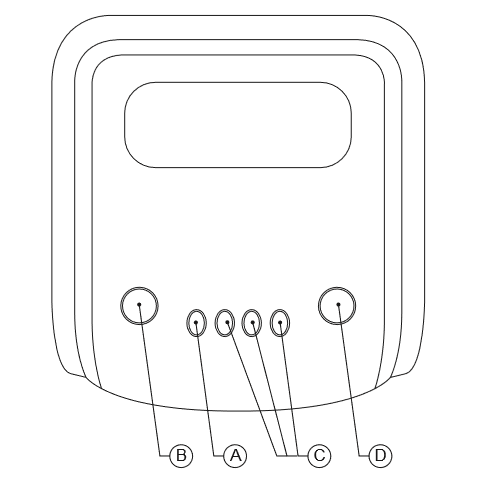 POKYNY A VAROVANIE PRE BEZPEČNOSŤ- Tento prístroj môžu používať osoby, ktoré si prečítali návod a vie, ako to funguje, osoby so zdravotným postihnutím alebo deti staršie ako 8 rokov, ale iba pod dohľadom dospelej osoby, alebo ak získali potrebné pokyny k jej použitiu- Deti môžu prístroj čistiť alebo udržiavať iba vtedy, ak sú pod dozorom dospelej osoby.- Tento spotrebič nie je hračka. Uistite sa, že si deti s prístrojom nehrajú.- Ak je pripojenie k sieti poškodené, musia byť vymenené v autorizovanom servisnom stredisku. Nepokúšajte sa prístroj rozoberať ani opravovať. - Tento spotrebič je určený iba pre domáce, neprofesionálne alebo priemyselné použitie. - Pred pripojením spotrebiča k sieti skontrolujte, či napätie uvedené na výrobnom štítku a volič napätia zodpovedajú napätia v sieti.- Skontrolujte, či zásuvka zodpovedá zástrčke spotrebiča. Nerobte žiadne úpravy zástrčky. Nepoužívajte adaptéry.- Spotrebič musí byť umiestnený a používaný na rovnom a stabilnom povrchu.- Nepoužívajte prístroj, pokiaľ je poškodený napájací kábel alebo zástrčka.- V prípade rozbitia časti vonkajšieho krytu spotrebiča okamžite odpojte zástrčku zo zásuvky, aby nedošlo k úrazu elektrickým prúdom.- Nepoužívajte spotrebič po páde, ak je viditeľne poškodený- Elektrický kábel neťahajte. Nikdy nepoužívajte prívodný kábel na zdvíhanie, prenášanie alebo odpájaní spotrebiča. - Sieťovú šnúru nezakrývajte okolo spotrebiča.- Nedovoľte, aby sa šnúra zachytila ​​alebo skrútila.- Nedovoľte, aby pripojovací kábel visel zo stola alebo sa dostal do kontaktu s horúcimi povrchmi spotrebiča. - Skontrolujte stav napájacieho kábla: Poškodené alebo skrútené káble zvyšujú riziko úrazu elektrickým prúdom.- Zariadenie nie je vhodné pre vonkajšie použitie. - Pravidelne kontrolujte sieťovú šnúru, či nie je poškodený, v takom prípade nesmie byť spotrebič používaný.- Nenechávajte spotrebič v daždi alebo vo vlhkom prostredí. Vniknutie vody zvyšuje riziko úrazu elektrickým prúdom.-Nikdy sa nedotýkajte zástrčky mokrými rukami.- Pred každým použitím úplne odpojte kábel zariadenia.- Nepoužívajte spotrebič, ak jeho zapínacie / vypínacie zariadenie nefunguje.- Počas používania neprenášajte spotrebič.- Prístroj používajte na uchopenie alebo premiestnenie.- Nepoužívajte ho hore nohami.- Odpojte zástrčku zo zásuvky, ak prístroj nepoužívate a pred vykonávaním čistenia.- Tento prístroj uchovávajte mimo dosahu detí a / alebo osôb s telesnými, duševnými alebo citlivými problémy alebo s nedostatkom skúseností a znalostí.- Uistite sa, že vetracie mriežky spotrebiča nie sú blokované prachom, nečistotami alebo inými predmetmi.- Udržujte spotrebič v dobrom stave. Skontrolujte, či sú pohyblivé časti dobre upevnené a či sa neuvízly, či nie sú žiadne zlomky a či neexistujú žiadne iné situácie, ktoré by mohli poškodiť správnu funkciu spotrebiča.- Nikdy nenechávajte spotrebič pripojený k sieti a bez ovládania. Úspora energie a predĺženie životnosti spotrebiča.servis:- Výrobca ruší záruku a odmieta akúkoľvek zodpovednosť v prípade nevhodného použitia spotrebiča alebo v súlade s návodom na použitie.POPISA Zapnuté / VypnutéB Tlačidlo oscilácieC Tlačidlo rýchlostiD Tlačidlo chladenia / zvlhčovačePoužitiePred použitím: - Skontrolujte, či bol z výrobku odstránený všetok obalový materiál. Nádoby na ľad naplňte vodou a vložte ich do mrazničky. Ak chcete používať funkciu chladenia / zvlhčovania, skontrolujte, či je v nádrži dostatok vody. Naplňte zadná nádrž studenou vodou a v prípade potreby vložte nádoby na ľad. Počas plnenia monitorujte hladinu vody v nádrži. Neprekračujte úroveň MAX. Kábel pred rozvinutím zástrčky úplne odviňte.- Pripojte spotrebič k sieti.- Prístroj orientujte tak, aby prúd vzduchu smeroval do požadovaného smeru.- Spustite spotrebič pomocou vypínača (A).- Vyberte požadovanú funkciu.- Vyberte požadovanú rýchlosť.Funkcia oscilácie: - Funkcia oscilácie umožňuje nasmerovať prúd vzduchu vychádzajúci zo spotrebiča.- Pre aktiváciu tejto funkcie stlačte tlačidlo (B).- Ak chcete ju deaktivovať, vykonajte spätný chod.Funkcia chladenia / zvlhčovača:- Pre aktiváciu tejto funkcie stlačte tlačidlo (D).- Ak chcete ju deaktivovať, vykonajte spätný chod.Po použití spotrebiča:- Vypnite prístroj stlačením vypínača.- Odpojte spotrebič od siete.- Vyčistite rukoväť Transportné zariadenia: - Tento prístroj má hore držadlo, ktoré uľahčuje a uľahčuje prepravuČISTENIE - Pred čistením odpojte zástrčku zo zásuvky a počkajte, až prístroj vychladne.- Klimatizáciu vyčistite vlhkou handričkou a potom ju osušte.- Na čistenie nepoužívajte rozpúšťadlá ani produkty s kyslým alebo zásaditým pH, ako sú bieliace prostriedky alebo abrazívne prostriedky.- Spotrebič neponárajte do vody alebo iných kvapalín, ani ho neumývajte tečúcou vodou.OPRAVY- V prípade poruchy sa obráťte na autorizované servisné stredisko. Nepokúšajte sa prístroj rozoberať ani opravovať: môže to byť nebezpečné.LikvidáciaPre výrobky Európskej únie a / alebo v prípade, že je to stanovené právnymi predpismi krajiny pôvodu: Ekologický a recyklovateľný výrobok- Materiály tvoriace obal tohto spotrebiča sú súčasťou systému zberu, klasifikácie a recyklácie. Na likvidáciu použite vhodné verejné nádoby vhodné pre každý typ materiálu.- Výrobok neobsahuje koncentrácie látok považovaných za škodlivé pre životné prostredie.- Tento symbol označuje, že pre likvidáciu výrobku na konci jeho životnosti musí byť tento výrobok uložený v autorizovanom obchode s odpadmi pre separovaný zber odpadu z elektrických a elektronických zariadení (OEEZ).- Nasledujúce informácie špecifikujú charakteristiky ekologického dizajnu:Tento prístroj vyhovuje smernici o nízkom napätí 2014/35 / EÚ, smernicu 2014/30 / EÚ o elektromagnetickej kompatibilite, smernicu 2011/65 / EÚ o obmedzeniach používania určitých nebezpečných látok v elektrických a elektronických zariadeniach a smernicu 2009/125 / CE o ekodizajne výrobkov využívajúcich energiu.